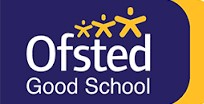 STAKESBY PRIMARY ACADEMY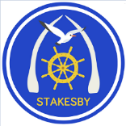 NEWSLETTER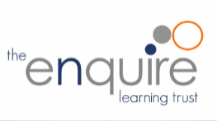 Friday 20th November 2020STAKESBY PRIMARY ACADEMYNEWSLETTERFriday 20th November 2020STAKESBY PRIMARY ACADEMYNEWSLETTERFriday 20th November 2020STAR OF THE WEEK Well done to the following children for their achievements, attitudes and effort this week.            STAR OF THE WEEK Well done to the following children for their achievements, attitudes and effort this week.            STAR OF THE WEEK Well done to the following children for their achievements, attitudes and effort this week.            INFORMATION FROM THE PRINCIPALThis year has certainly forced us to consider how we normally do things and challenged us to think ‘outside the box’ so I am really pleased to report that our first Parent Consultation meetings went ahead successfully this week. This is the first time that we have held these meetings virtually and we hope that you have been able to get a good picture of your child’s progress and discuss next steps with their class teacher. Thank you to Hazel Class parents and carers for your patience and understanding at the rescheduling of your appointments in this unavoidable situation. Please remember that you can always contact your child’s class teacher at other times through Class Dojos or via school email.  Keep safe, keep well and let’s get through this together.Mr Gunning Principalheadteacher@stakesbyschool.netINFORMATION FROM THE PRINCIPALThis year has certainly forced us to consider how we normally do things and challenged us to think ‘outside the box’ so I am really pleased to report that our first Parent Consultation meetings went ahead successfully this week. This is the first time that we have held these meetings virtually and we hope that you have been able to get a good picture of your child’s progress and discuss next steps with their class teacher. Thank you to Hazel Class parents and carers for your patience and understanding at the rescheduling of your appointments in this unavoidable situation. Please remember that you can always contact your child’s class teacher at other times through Class Dojos or via school email.  Keep safe, keep well and let’s get through this together.Mr Gunning Principalheadteacher@stakesbyschool.netINFORMATION FROM THE PRINCIPALThis year has certainly forced us to consider how we normally do things and challenged us to think ‘outside the box’ so I am really pleased to report that our first Parent Consultation meetings went ahead successfully this week. This is the first time that we have held these meetings virtually and we hope that you have been able to get a good picture of your child’s progress and discuss next steps with their class teacher. Thank you to Hazel Class parents and carers for your patience and understanding at the rescheduling of your appointments in this unavoidable situation. Please remember that you can always contact your child’s class teacher at other times through Class Dojos or via school email.  Keep safe, keep well and let’s get through this together.Mr Gunning Principalheadteacher@stakesbyschool.netHOME LEARNINGWith more families having to isolate due to coronavirus, we are committed to ensuring all pupils continue to learn at the same high standard they do in school. Learning for all pupils isolating at home will be available on their class ‘Team’, along with a timetable that children will be following in school. We encourage pupils to follow this so they can maintain the routines and learning they experience here in school.If your child is isolating, please inform school as soon as possible so that teaching staff can ensure their learning is continued on ‘Teams’.If you need any further help with home learning, please contact me via email e.robson@stakesbyschool.net Miss Robson Vice PrincipalHOME LEARNINGWith more families having to isolate due to coronavirus, we are committed to ensuring all pupils continue to learn at the same high standard they do in school. Learning for all pupils isolating at home will be available on their class ‘Team’, along with a timetable that children will be following in school. We encourage pupils to follow this so they can maintain the routines and learning they experience here in school.If your child is isolating, please inform school as soon as possible so that teaching staff can ensure their learning is continued on ‘Teams’.If you need any further help with home learning, please contact me via email e.robson@stakesbyschool.net Miss Robson Vice PrincipalHOME LEARNINGWith more families having to isolate due to coronavirus, we are committed to ensuring all pupils continue to learn at the same high standard they do in school. Learning for all pupils isolating at home will be available on their class ‘Team’, along with a timetable that children will be following in school. We encourage pupils to follow this so they can maintain the routines and learning they experience here in school.If your child is isolating, please inform school as soon as possible so that teaching staff can ensure their learning is continued on ‘Teams’.If you need any further help with home learning, please contact me via email e.robson@stakesbyschool.net Miss Robson Vice PrincipalSCHOOL INFORMATION – ROAD SAFETYAs the weather becomes more adverse and we hurry to and from cars, it is important to remind children about staying safe and being aware of their surroundings. Talking with your child about walking rather than running along the pavement could help prevent tripping over.We would also like to remind all parents and carers driving past school to be extra vigilant, especially now that it's becoming darker in the mornings and evenings.SCHOOL INFORMATION – ROAD SAFETYAs the weather becomes more adverse and we hurry to and from cars, it is important to remind children about staying safe and being aware of their surroundings. Talking with your child about walking rather than running along the pavement could help prevent tripping over.We would also like to remind all parents and carers driving past school to be extra vigilant, especially now that it's becoming darker in the mornings and evenings.SCHOOL INFORMATION – ROAD SAFETYAs the weather becomes more adverse and we hurry to and from cars, it is important to remind children about staying safe and being aware of their surroundings. Talking with your child about walking rather than running along the pavement could help prevent tripping over.We would also like to remind all parents and carers driving past school to be extra vigilant, especially now that it's becoming darker in the mornings and evenings.PE KITSJust a quick reminder - as the weather grows colder - wherever possible our PE sessions will take place outdoors. Children should wear BLACK joggers, leggings or shorts, a plain white t-shirt and their school jumper/cardigan or Stakesby hoody. Trainers are always preferable to plimsolls for outdoor use as they have a better grip. Children are welcome to wear gloves and a hat/cold weather headband to keep warm. Any hair longer than shoulder length must be tied back and any earrings removed.Thank youMiss RobsonVice PrincipalPE KITSJust a quick reminder - as the weather grows colder - wherever possible our PE sessions will take place outdoors. Children should wear BLACK joggers, leggings or shorts, a plain white t-shirt and their school jumper/cardigan or Stakesby hoody. Trainers are always preferable to plimsolls for outdoor use as they have a better grip. Children are welcome to wear gloves and a hat/cold weather headband to keep warm. Any hair longer than shoulder length must be tied back and any earrings removed.Thank youMiss RobsonVice PrincipalPE KITSJust a quick reminder - as the weather grows colder - wherever possible our PE sessions will take place outdoors. Children should wear BLACK joggers, leggings or shorts, a plain white t-shirt and their school jumper/cardigan or Stakesby hoody. Trainers are always preferable to plimsolls for outdoor use as they have a better grip. Children are welcome to wear gloves and a hat/cold weather headband to keep warm. Any hair longer than shoulder length must be tied back and any earrings removed.Thank youMiss RobsonVice PrincipalFREE SCHOOL MEAL ELIGIBILITY – SECOND LOCKDOWNIf your financial circumstances have changed post-lockdown, or if you think you may be entitled to free school meals for your child, please use the Free School Meals eligibility checker on our school website. Even if your child is in Reception, Year 1 or Year 2 and currently receives universal free school meals, we would ask you to check your entitlement. Being eligible will mean that Stakesby receives additional funding for your child which will go towards their learning and any additional support they may need.If you need any help or further clarification, please contact the school office.admin@stakesbyschool.netFREE SCHOOL MEAL ELIGIBILITY – SECOND LOCKDOWNIf your financial circumstances have changed post-lockdown, or if you think you may be entitled to free school meals for your child, please use the Free School Meals eligibility checker on our school website. Even if your child is in Reception, Year 1 or Year 2 and currently receives universal free school meals, we would ask you to check your entitlement. Being eligible will mean that Stakesby receives additional funding for your child which will go towards their learning and any additional support they may need.If you need any help or further clarification, please contact the school office.admin@stakesbyschool.netFREE SCHOOL MEAL ELIGIBILITY – SECOND LOCKDOWNIf your financial circumstances have changed post-lockdown, or if you think you may be entitled to free school meals for your child, please use the Free School Meals eligibility checker on our school website. Even if your child is in Reception, Year 1 or Year 2 and currently receives universal free school meals, we would ask you to check your entitlement. Being eligible will mean that Stakesby receives additional funding for your child which will go towards their learning and any additional support they may need.If you need any help or further clarification, please contact the school office.admin@stakesbyschool.netCHRISTMAS JUMPER DAY – FRIDAY 4TH DECEMBER 2020We will be getting into the festive spirit this year with a ‘Christmas Jumper Day’ in aid of Hope Whitby. Hope Whitby runs ‘Malachi Storehouse’ a free-at-the-point-of-need food and clothes bank who distribute food hampers to individuals, couples and families. We are asking that children bring an item/items of food or toiletries in exchange for wearing a Christmassy outfit (it doesn’t have to be a jumper) on Friday 4th December. Items can include Christmas foods such as selection boxes or mince pies etc, but you may prefer to donate store cupboard essentials such as pasta, rice or tinned foods instead. Anything you can spare will be greatly appreciated.If you or anyone you know could use some help in providing food and/or presents for the family this Christmas, please get in touch with Bec Coates on 07736958758 or contact Miss Robson via email (e.robson@stakesbyschool.net) or phone (01947 820231)CHRISTMAS JUMPER DAY – FRIDAY 4TH DECEMBER 2020We will be getting into the festive spirit this year with a ‘Christmas Jumper Day’ in aid of Hope Whitby. Hope Whitby runs ‘Malachi Storehouse’ a free-at-the-point-of-need food and clothes bank who distribute food hampers to individuals, couples and families. We are asking that children bring an item/items of food or toiletries in exchange for wearing a Christmassy outfit (it doesn’t have to be a jumper) on Friday 4th December. Items can include Christmas foods such as selection boxes or mince pies etc, but you may prefer to donate store cupboard essentials such as pasta, rice or tinned foods instead. Anything you can spare will be greatly appreciated.If you or anyone you know could use some help in providing food and/or presents for the family this Christmas, please get in touch with Bec Coates on 07736958758 or contact Miss Robson via email (e.robson@stakesbyschool.net) or phone (01947 820231)CHRISTMAS JUMPER DAY – FRIDAY 4TH DECEMBER 2020We will be getting into the festive spirit this year with a ‘Christmas Jumper Day’ in aid of Hope Whitby. Hope Whitby runs ‘Malachi Storehouse’ a free-at-the-point-of-need food and clothes bank who distribute food hampers to individuals, couples and families. We are asking that children bring an item/items of food or toiletries in exchange for wearing a Christmassy outfit (it doesn’t have to be a jumper) on Friday 4th December. Items can include Christmas foods such as selection boxes or mince pies etc, but you may prefer to donate store cupboard essentials such as pasta, rice or tinned foods instead. Anything you can spare will be greatly appreciated.If you or anyone you know could use some help in providing food and/or presents for the family this Christmas, please get in touch with Bec Coates on 07736958758 or contact Miss Robson via email (e.robson@stakesbyschool.net) or phone (01947 820231)SCHOOL LUNCHESPlus!  Seasonal vegetables, a selection of fresh salad and fruits, plus freshly             baked bread is available on every table.Plus!  Choice of fresh fruit and yoghurt or set pudding every day.SCHOOL LUNCHESPlus!  Seasonal vegetables, a selection of fresh salad and fruits, plus freshly             baked bread is available on every table.Plus!  Choice of fresh fruit and yoghurt or set pudding every day.TEA TIME CLUB3.15-5.15pmWhat’s Happening Next Week*Please note, there is no Forest Schools session for Hazel this weekWhat’s Happening Next Week*Please note, there is no Forest Schools session for Hazel this weekWhat’s Happening Next Week*Please note, there is no Forest Schools session for Hazel this weekByland Road, Whitby, North Yorkshire YO21 1HYTelephone: 01947 820231 Email: admin@stakesbyschool.netWebsite: stakesbyschool.net  Twitter:@stakesbyAcademy  Facebook:@stakesbyprimaryacademy Byland Road, Whitby, North Yorkshire YO21 1HYTelephone: 01947 820231 Email: admin@stakesbyschool.netWebsite: stakesbyschool.net  Twitter:@stakesbyAcademy  Facebook:@stakesbyprimaryacademy Byland Road, Whitby, North Yorkshire YO21 1HYTelephone: 01947 820231 Email: admin@stakesbyschool.netWebsite: stakesbyschool.net  Twitter:@stakesbyAcademy  Facebook:@stakesbyprimaryacademy 